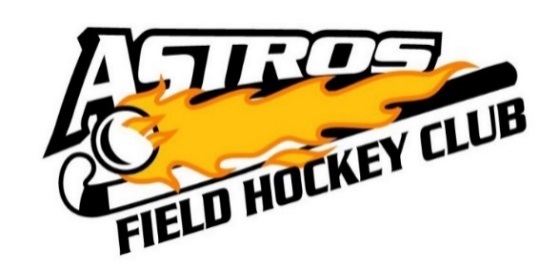 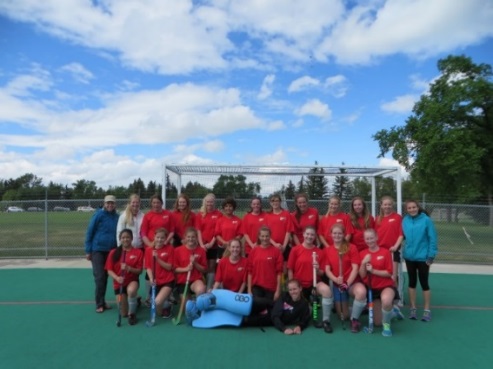 CJP/ Junior Leagues – Ages 9-17 (co-ed)  www.fieldhockey.ab.caCalgary Junior Field Hockey Program (CJP) Fall OUTDOOR Registration is OpenThere is one practice a week, followed by weekly 11 vs. 11 games.  Beginners welcome!Astros Club Practices will be on Tuesday nights for Fall CJP OUTDOOR League U12/U14 from 6:15pm – 7:30pm … U18 from 7:30pm – 8:30pmGames will be on Sundays at the University of Calgary (Hawkings Field) or Ernest Manning Turf FieldU12/U14 League:  http://fieldhockey.ab.ca/get-involved/register/2816-2/ U18 League:  http://fieldhockey.ab.ca/get-involved/register/u18-fall-league-registration-2017/  Astros Field Hockey Club 
www.astrosfieldhockey.comemail:  astrosfh@telusplanet.netAstros INDOOR Practices (Sept 18 – Dec 6, Jan 15 – April 4):  Mondays, 6:30pm - 8:30pm @ U of C Red Gym and/or Wednesdays, 8:30pm - 10pm @ U of C Gold Gym)Register @ https://www.ucalgary.ca/ActiveLiving/registration/Program/1257?path=All_Field-Hockey Astros INDOOR U18 Teams (Oct. 1 – Mar. 25): Games Saturdays, 4pm – 7pm or Sundays, 7:30am – 9:30pm @ Repsol Sport CentreRegister @ https://www.teampages.com/forms/11087-Astros-Club-Registration-Indoor-Outdoor-Leagues Preseason OUTDOOR Boot Camp (April):  7pm – 9pm @ Viper Dome, 2225 Crowchild Tr. NW (see Astros website for registration)CJP/ Junior Leagues – Ages 9-17 (co-ed)  www.fieldhockey.ab.caCalgary Junior Field Hockey Program (CJP) Fall OUTDOOR Registration is OpenThere is one practice a week, followed by weekly 11 vs. 11 games.  Beginners welcome!Astros Club Practices will be on Tuesday nights for Fall CJP OUTDOOR League U12/U14 from 6:15pm – 7:30pm … U18 from 7:30pm – 8:30pmGames will be on Sundays at the University of Calgary (Hawkings Field) or Ernest Manning Turf FieldU12/U14 League:  http://fieldhockey.ab.ca/get-involved/register/2816-2/ U18 League:  http://fieldhockey.ab.ca/get-involved/register/u18-fall-league-registration-2017/  Astros Field Hockey Club 
www.astrosfieldhockey.comemail:  astrosfh@telusplanet.netAstros INDOOR Practices (Sept 18 – Dec 6, Jan 15 – April 4):  Mondays, 6:30pm - 8:30pm @ U of C Red Gym and/or Wednesdays, 8:30pm - 10pm @ U of C Gold Gym)Register @ https://www.ucalgary.ca/ActiveLiving/registration/Program/1257?path=All_Field-Hockey Astros INDOOR U18 Teams (Oct. 1 – Mar. 25): Games Saturdays, 4pm – 7pm or Sundays, 7:30am – 9:30pm @ Repsol Sport CentreRegister @ https://www.teampages.com/forms/11087-Astros-Club-Registration-Indoor-Outdoor-Leagues Preseason OUTDOOR Boot Camp (April):  7pm – 9pm @ Viper Dome, 2225 Crowchild Tr. NW (see Astros website for registration)CJP/ Junior Leagues – Ages 9-17 (co-ed)  www.fieldhockey.ab.caCalgary Junior Field Hockey Program (CJP) Fall OUTDOOR Registration is OpenThere is one practice a week, followed by weekly 11 vs. 11 games.  Beginners welcome!Astros Club Practices will be on Tuesday nights for Fall CJP OUTDOOR League U12/U14 from 6:15pm – 7:30pm … U18 from 7:30pm – 8:30pmGames will be on Sundays at the University of Calgary (Hawkings Field) or Ernest Manning Turf FieldU12/U14 League:  http://fieldhockey.ab.ca/get-involved/register/2816-2/ U18 League:  http://fieldhockey.ab.ca/get-involved/register/u18-fall-league-registration-2017/  Astros Field Hockey Club 
www.astrosfieldhockey.comemail:  astrosfh@telusplanet.netAstros INDOOR Practices (Sept 18 – Dec 6, Jan 15 – April 4):  Mondays, 6:30pm - 8:30pm @ U of C Red Gym and/or Wednesdays, 8:30pm - 10pm @ U of C Gold Gym)Register @ https://www.ucalgary.ca/ActiveLiving/registration/Program/1257?path=All_Field-Hockey Astros INDOOR U18 Teams (Oct. 1 – Mar. 25): Games Saturdays, 4pm – 7pm or Sundays, 7:30am – 9:30pm @ Repsol Sport CentreRegister @ https://www.teampages.com/forms/11087-Astros-Club-Registration-Indoor-Outdoor-Leagues Preseason OUTDOOR Boot Camp (April):  7pm – 9pm @ Viper Dome, 2225 Crowchild Tr. NW (see Astros website for registration)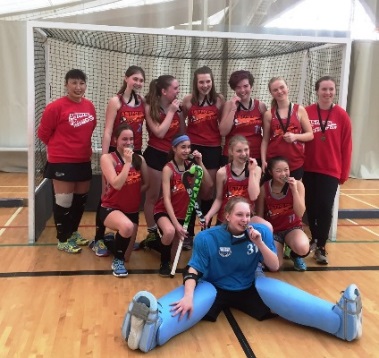 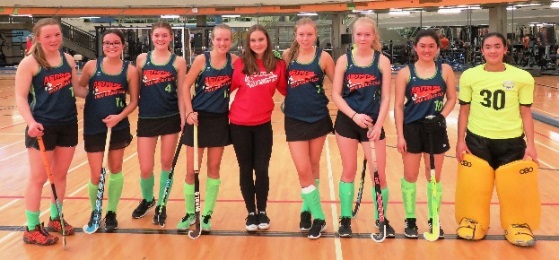 Astros Field Hockey Club (Junior Teams)Outdoor Spring CJP U12, U14, U18 TeamsOutdoor Fall CJP U14 and U18 TeamsOutdoor U14/U16/U18 Touring Team (2017 BC Tour)Outdoor U18 Touring Team (2018 CA or BC Tour)Indoor Junior Teams (Spartans, Fury)Indoor U18 Touring Team (Tournament TBC)Astros Field Hockey Club (Senior Teams)              *Players must be a minimum of 16 years of ageOutdoor Ladies’ League Teams (7 Teams)Indoor Ladies’ League Teams (7 Teams)